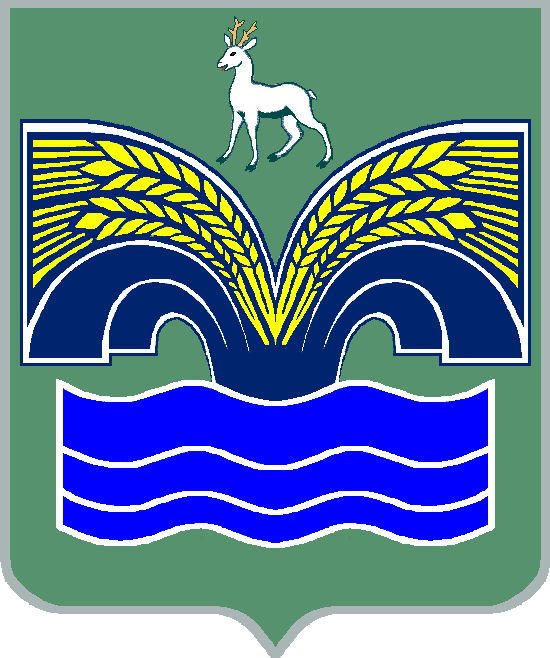 АДМИНИСТРАЦИЯ СЕЛЬСКОГО ПОСЕЛЕНИЯ БОЛЬШАЯ РАКОВКАМУНИЦИПАЛЬНОГО РАЙОНА КРАСНОЯРСКИЙСАМАРСКОЙ ОБЛАСТИПОСТАНОВЛЕНИЕот 27 мая 2021 года № 28Об утверждении Программы профилактики нарушений обязательных требований законодательства в сфере муниципального контроля за соблюдением Правил благоустройства территории сельского поселения Большая Раковка муниципального района Красноярский Самарской области         В соответствии со статьей 8.2 Федерального закона от 26.12.2008 № 294-ФЗ «О защите прав юридических лиц и индивидуальных предпринимателей при осуществлении государственного контроля (надзора) и муниципального контроля», в целях осуществления Администрацией сельского поселения Большая Раковка муниципального района Красноярский Самарской области функции по муниципальному контролю за соблюдением Правил благоустройства территории сельского поселения Большая Раковка муниципального района Красноярский Самарской области, руководствуясь Уставом сельского поселения Большая Раковка муниципального района Красноярский Самарской области, принятого решением Собрания представителей сельского поселения Большая Раковка муниципального района Красноярский Самарской области от 13.07.2015 № 18, Администрация сельского поселения Большая Раковка муниципального района Красноярский Самарской области ПОСТАНОВЛЯЕТ:1. Утвердить прилагаемую Программу профилактики нарушений обязательных требований законодательства в сфере муниципального контроля за соблюдением Правил благоустройства территории сельского поселения Большая Раковка муниципального района Красноярский Самарской области.2.  Опубликовать настоящее постановление в газете «Красноярский вестник» и разместить на официальном сайте администрации муниципального района Красноярский Самарской области в сети Интернет в разделе «Поселения».3. Настоящее постановление вступает в силу со дня его официального опубликования.4. Контроль за исполнением настоящего постановления возложить на Главу сельского поселения Большая Раковка муниципального района Красноярский Самарской области Антропова И.П.Глава сельского поселения Большая Раковка муниципального районаКрасноярский Самарской области                                               И.П. Антропов                    исполнил Садовник О.И. 5-41-37Утверждена постановлением администрациисельского поселения	 Большая Раковкамуниципального района Красноярский Самарской области от 27 мая 2021 года №28 Программа профилактики нарушений обязательных требований законодательства в сфере муниципального контроля за соблюдением Правил благоустройства территории сельского поселения Большая Раковка муниципального района Красноярский Самарской области (далее –Программа)Общие положения1.1. Настоящая программа разработана в целях организации проведения Администрацией сельского поселения Большая Раковка муниципального района Красноярский Самарской области профилактики нарушений обязательных требований законодательства в сфере муниципального контроля за соблюдением Правил благоустройства территории сельского поселения Большая Раковка муниципального района Красноярский Самарской области, осуществляемого администрацией сельского поселения Большая Раковка (далее – Администрация поселения), установленных законодательством Российской Федерации, законодательством  Самарской области, в целях предупреждения возможного нарушения органами государственной власти, органами местного самоуправления, юридическими лицами, их руководителями и иными должностными лицами, индивидуальными предпринимателями, гражданами (далее - подконтрольные субъекты) обязательных требований в сфере муниципального контроля за соблюдением Правил благоустройства территории сельского поселения Большая Раковка муниципального района Красноярский Самарской области 	и снижения рисков причинения ущерба охраняемым законом ценностям.1.2.   Профилактика   нарушений   обязательных   требований 	в сфере муниципального контроля за соблюдением Правил благоустройства территории сельского поселения Большая Раковка муниципального района Красноярский Самарской области проводится в рамках осуществления муниципального контроля.1.3. Целями программы являются:предупреждение нарушений подконтрольными субъектами требований законодательства в сфере муниципального контроля за соблюдением Правил благоустройства территории сельского поселения Большая Раковка муниципального района Красноярский Самарской области, включая устранение причин, факторов и условий, способствующих возможному нарушению обязательных требований;создание мотивации к добросовестному поведению подконтрольных субъектов;3) снижение уровня ущерба охраняемым законом ценностям.1.4. Задачами программы являются:1)  укрепление системы профилактики нарушений обязательных требований путем активизации профилактической деятельности;2) выявление причин, факторов и условий, способствующих нарушениям требований законодательства в сфере муниципального контроля за соблюдением Правил благоустройства территории сельского поселения Большая Раковка муниципального района Красноярский Самарской области;повышение правосознания и правовой культуры подконтрольных субъектов.Срок реализации программы – 2021 год.2. План-график профилактических мероприятий№ п/пНаименование мероприятияОтветственный исполнительСрок исполнения1Поддержание в актуальном состоянии перечня нормативных правовых актов или их отдельных частей, содержащих обязательные требования, соблюдение которых оценивается при проведении мероприятий по контролю при осуществлении муниципального контроля за соблюдением Правил благоустройства территории сельского поселения Большая Раковка муниципального района Красноярский Самарской областиГлава сельского поселения Большая РаковкаПостоянно2Поддержание в актуальном состоянии размещенных на официальном сайте Администрации муниципального района Красноярский Самарской области в сети Интернет в разделе «Поселения» текстов нормативных правовых актов или их отдельных частей, содержащих обязательные требования, соблюдение которых оценивается при проведении мероприятий по контролю при осуществлении муниципального контроля за соблюдением Правил благоустройства территории сельского поселения Большая Раковка муниципального района Красноярский Самарской областиСпециалист 1 категорииПостоянно3Поддержание в актуальном состоянии размещенного на официальном сайте Администрации муниципального района Красноярский Самарской области в сети Интернет в разделе «Поселения» административного регламента осуществления Администрацией сельского поселения Большая Раковка муниципального района Красноярский Самарской области функции по муниципальному контролю  за соблюдением Правил благоустройства территории сельского поселения Большая Раковка муниципального района Красноярский Самарской областиСпециалист 1 категории Постоянно4Информирование подконтрольных субъектов о планируемых и проведенных проверках путем размещения информации в Федеральной государственной информационной системе «Единый реестр проверок»Специалист 1 категории Постоянно5Размещение на официальном сайте Администрации муниципального района Красноярский Самарской области в сети Интернет в разделе «Поселения» перечня наиболее часто встречающихся в деятельности подконтрольных субъектов нарушений обязательных требованийСпециалист 1 категории Декабрь6Размещение на сайте Администрации муниципального района Красноярский Самарской области в сети Интернет в разделе «Поселения» информации о результатах осуществления муниципального контроля за соблюдением Правил благоустройства территории сельского поселения Большая Раковка муниципального района Красноярский Самарской областиСпециалист 1 категории Декабрь7Обобщение и размещение на официальном сайте Администрации муниципального района Красноярский Самарской области в сети Интернет в разделе «Поселения» практики осуществления муниципального контроля за соблюдением Правил благоустройства территории сельского поселения Большая Раковка муниципального района Красноярский Самарской областиСпециалист 1 категории По мере необходимости8Подготовка и размещение на официальном сайте Администрации муниципального района Красноярский Самарской области в сети Интернет в разделе «Поселения» информации о содержании новых нормативных актов, устанавливающих обязательные требования, внесенных изменениях в действующие акты, сроках и порядке вступления их в действие, а также о необходимых организационных и технических мероприятиях, направленных на внедрение и обеспечение соблюдения подконтрольными субъектами обязательных требований законодательства Специалист 1 категории По мере необходимости9Выдача предостережений о недопустимости нарушения обязательных требований законодательства в соответствии с частями 5-7 статьи 8.2 Федерального закона от 26.12.2008 № 294-ФЗ «О защите прав юридических лиц и индивидуальных предпринимателей при осуществлении государственного контроля (надзора) и муниципального контроля»Глава сельского поселения Большая РаковкаПо мере необходимости